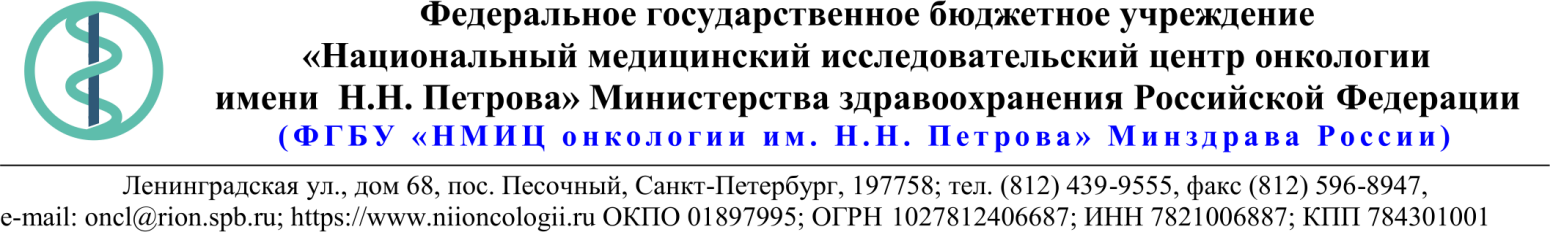 18.Описание объекта закупкиОказание услуг осуществляется 24 (Двадцать четыре) часа в сутки 7 (Семь) дней в неделю за исключением периодов проведения необходимых плановых профилактических работ:- Контроль местоположения транспорта;- Контроль работы транспорта;- Контроль топливного расхода (экономия топлива);- Контроль безопасности вождения;- История передвижения транспорта на карте (треки);- Отчет по пробегу;- Отчет по движениям-стоянкам;- Отчет по расходу топлива;- Отчет по уровню топлива.14.01.2021 № 10.7-05/8Ссылка на данный номер обязательна!Запрос о предоставлении ценовой информациидля нужд ФГБУ «НМИЦ онкологии им. Н.Н. Петрова» Минздрава РоссииСтруктура цены (расходы, включенные в цену товара/работы/услуги) должна включать в себя:1)	стоимость товара/работы/услуги; 2)	стоимость упаковки товара;3)	стоимость транспортировки товара от склада поставщика до склада покупателя, включающая в себя все сопутствующие расходы, а также погрузочно-разгрузочные работы;4)	расходы поставщика на уплату таможенных сборов, налоговых и иных обязательных платежей, обязанность по внесению которых установлена российским законодательством;5)  все иные прямые и косвенные накладные расходы поставщика/подрядчика/исполнителя, связанные с поставкой товара/выполнением работ/оказанием услуг и необходимые для надлежащего выполнения обязательств.Сведения о товаре/работе/услуге: содержатся в Приложении.Просим всех заинтересованных лиц представить свои коммерческие предложения (далее - КП) о цене поставки товара/выполнения работы/оказания услуги с использованием прилагаемой формы описания  товара/работы/услуги и направлять их в форме электронного документа, подписанного квалифицированной электронной цифровой подписью (электронная цифровая подпись должна быть открепленной, в формате “sig”) по следующему адресу: 4399541@niioncologii.ru.Информируем, что направленные предложения не будут рассматриваться в качестве заявки на участие в закупке и не дают в дальнейшем каких-либо преимуществ для лиц, подавших указанные предложения.Настоящий запрос не является извещением о проведении закупки, офертой или публичной офертой и не влечет возникновения каких-либо обязательств заказчика.Из ответа на запрос должны однозначно определяться цена единицы товара/работы/услуги и общая цена контракта на условиях, указанных в запросе, срок действия предлагаемой цены.КП оформляется на официальном бланке (при наличии), должно содержать реквизиты организации (официальное наименование, ИНН, КПП - обязательно), и должно содержать ссылку на дату и номер запроса о предоставлении ценовой информации. КП должно содержать актуальные на момент запроса цены товара (работ, услуг), технические характеристики и прочие данные, в том числе условия поставки и оплаты, полностью соответствующие указанным в запросе о предоставлении ценовой информации.В КП должно содержаться однозначное указание на то, что предлагаемые товары (работы, услуги) полностью и по всем запрошенным характеристиками соответствуют описанию объекта закупки, содержащемуся в запросе о предоставлении ценовой информации, выраженное одним из следующих способов: - указанием в КП соответствующего запросу описания товара (работы, услуги)- подтверждением в тексте КП намерения поставки товара (выполнения работы, услуги) на условиях, указанных в запросе, в случае заключения контракта.1.Наименование ЗаказчикаФГБУ "НМИЦ онкологии им. Н.Н. Петрова" Минздрава России2.Наименование объекта закупкиОказание услуг по абонентскому обслуживанию системы мониторинга транспортных средств3.Коды ОКПД2 / КТРУ62.03.12.1304.Место исполнения обязательств (адрес поставки, оказания услуг, выполнения работ)197758, Россия, г. Санкт- Петербург, п. Песочный, ул. Ленинградская, дом 685.АвансированиеНе предусмотрено6.Срок окончания действия договора (контракта)31.12.20217.Установление сроков исполнения обязательств контрагентомУстановление сроков исполнения обязательств контрагентом7.1Срок начала исполнения обязательств контрагентом:01.02.20217.2Срок окончания исполнения обязательств контрагентом не позднее31.12.20217.3Периодичность выполнения работ, оказания услуг либо количество партий поставляемого товаров: (обязательства контрагента)Оказание услуг осуществляется 24 (Двадцать четыре) часа в сутки 7 (Семь) дней в неделю за исключением периодов проведения необходимых плановых профилактических работ.8.ОплатаВ течение 30 (тридцати) календарных дней с момента подписания Покупателем универсального передаточного документа (УПД).9.Документы, которые должны быть представлены поставщиком (подрядчиком, исполнителем) вместе с товаром (результатом выполненной работы, оказанной услуги)Счет, акт оказанных услуг (ежемесячно)10.Специальное право, которое должно быть у участника закупки и (или) поставщика (подрядчика, исполнителя) (наличие лицензии, членство в саморегулируемой организации и т.п.)Не предусмотрено11.Дополнительные требования к участникам закупки (при наличии таких требований) и обоснование этих требованийНе предусмотрено12.Срок действия гарантии качества товара (работы, услуги) после приемки ЗаказчикомНе предусмотрено13.Размер обеспечения гарантийных обязательств (до 10% НМЦК)Не предусмотрено14.Предоставляемые участникам закупки преимущества в соответствии со статьями 28 и 29 Закона № 44-ФЗНе предусмотрено15.Запреты, ограничения допуска, условия допуска (преференции) иностранных товаровНе предусмотрено16.Страна происхождения (указывается участником в заявке, коммерческом предложении)Не предусмотрено17.Количество и единица измерения объекта закупкиУказаны в пункте 18№Наименование ТСГод выпускаГосударственный номерУстановлен модуль мониторингаУстановлено устройство считыванияКол-во (месяц)Цена обслуживания в месяц (руб.)Сумма за год (руб.)1Автомобиль скорой медицинской помощи Fiat-Dukato2009В353ЕО 178Teltonika FMB120-112Автомобиль скорой медицинской помощи Fiat-Dukato2009В770ТХ 98Teltonika FMB120-113Автобус класса А 222708 на 22 пассажирских места2014В123УЕ 178Teltonika FMB120-114Автомобиль Mazda-32012В440ОУ 178Teltonika FMB120LVCAN -200 115Автомобиль Mazda-62015В656ХВ 178Teltonika FMB120LVCAN -200 116Toyota Camry 2013В035ТК 178Teltonika FMB120LVCAN -200 117Toyota Camry2017У080ХХ 178Teltonika FMB120LVCAN -200 118Toyota Camry2019Р846УУ 178Smart S-2551LVCAN -200119Автобус пассажирский Ford Transit2017Х363АР 178Teltonika FMB120-1110Автобус пассажирский Ford Transit2020Е273УМ 198Teltonika FMB120-1111Автобус пассажирский Ford Transit2020Е379УМ 198Teltonika FMB120-1112Автобус пассажирский Ford Transit2018А794КК 198Teltonika FMB120-1113Автобус класса В  222700 на 16 пассажирских мест2014В122УЕ 178Teltonika FMB120LVCAN -200 1114Газель Некст2018А246ВХ 198Teltonika FMB120LVCAN -200 11ИТОГО:ИТОГО:ИТОГО:ИТОГО:ИТОГО:ИТОГО:ИТОГО: